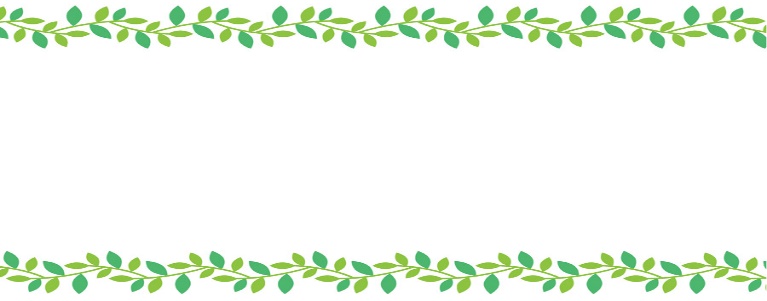 資料１～28の全てワード、エクセル、パワーポイントの形式での編集可能ですので必要に応じて県名、会場名、定員、開催日時など編集してご活用ください。資料には資料番号が振ってありますが、ご活用される場合には資料番号は消去、あるいは変更してから使ってください。資料16は、２つの演習（グループワーク）のグループ毎の記録用紙です。A4版で保存してありますが、A3版に拡大コピーして両日ともグループ毎に配布して発表に役立ててください。別添のＣＤには　①②③が保存されています。　　①ガイドライン本文（PDF編集不可）、　　②資料１～２８のファイル、　③評価分析ツール一式上記のＣＤは、どちらも書き込みができません。各自治体で使用する場合は、お手元のUSB等に保存の上でご使用ください。✧　別添のDVDには３つの講義が２枚に保存してあります。　　　「組織におけるリーダーシップとマネジメント」　　　　　　グローバルヘルスマネジメント研究所　所長　熊川寿郎　　　「市町村保健師管理者に必要な機能と能力」　　　　　　日本赤十字看護大学さいたま看護学部　教授　成木弘子　　　「根拠に基づく事業・施策の展開」　　　　　　千葉大学大学院看護学研究院　　　　　教授　宮崎美砂子